		UBND TỈNH QUẢNG BÌNH	CỘNG HOÀ XÃ HỘI CHỦ NGHĨA VIỆT NAM		TRƯỜNG ĐẠI HỌC QUẢNG BÌNH                      Độc lập - Tự do - Hạnh phúcLÝ LỊCH KHOA HỌCTHÔNG TIN CÁ NHÂN QUÁ TRÌNH ĐÀO TẠO 2011-2014: Tiến sĩ Ngôn ngữ  Học viện Khoa học xã hội, Hà Nội2002 – 2005: Thạc sĩ Ngôn ngữ  Trường Đại học Khoa học, Đại học Huế.  1992 – 1996: Cử nhân Tiếng Anh Trường Đại học Khoa học, Đại học Huế.  KINH NGHIỆM LÀM VIỆC  12/2021 đến nay, Trưởng khoa Ngoại ngữ, Trường Đại học Quảng Bình.7/2013 đến 11/2021, Trưởng phòng QLKH&HTQT. Sinh hoạt chuyên môn tại Khoa Ngoại ngữ, Trường Đại học Quảng Bình.6/2011 – 6/2013: Phó phòng, Phụ trách phòng Quản lý khoa học và Hợp tác quốc tế11/2008-5/2009, Phó trưởng Phòng Quản lý khoa học – Đối ngoại, Trường Đại học Quảng Bình 10/2006-10/2008, Giảng viên Khoa Ngoại ngữ, Trường Đại học Quảng Bình.9/1996-9/2006, Giảng viên Khoa Ngoại ngữ, Trường Cao đẳng Sư phạm Quảng Bình.4. CÁC HOẠT ĐỘNG CHUYÊN MÔN 4.1. Tham gia tổ chức các hoạt động chuyên môn2021. Ban tổ chức hội thảo quốc tế trực tuyến “Đổi mới học tập và giáo dục giúp phát triển các kỹ năng trong lương lai cho cán bộ, giảng viên và người học” (Innovative Life Learning and New Normal Education of Future Skills Development for Administrators, Teachers, Students and Leaners), Trường Đại học Sakhon Nakhon, Thái Lan.2020. Ban tổ chức hội thảo quốc tế “Innovation and Development for Classroom in the 21st century” (ICE 2020), Trường Đại học Udon Than, Thái Lan. 2019. Ban tổ chức địa phương “The 2019 International Conference on System Science and Engineering - ICSSE 2019” (Hội nghị quốc tế về Kỹ thuật và Khoa học hệ thống), Việt Nam.2019. Ban tổ chức Hội thảo chuyên đề về SHTT “Bảo hộ quyền tác giả, bảo hộ quyền sở hữu công nghiệp, quản trị tài sản trí tuệ”, Việt Nam.2018. Ban tổ chức địa phương hội thảo quốc tế “10th Asian Conference on Intelligent Information and Database Systems (ACIIDS 2018)”, Việt Nam.2018. Ban tổ chức Chương trình phát triển sáng kiến Châu Á SCG-ASEAN Researcherd Development Initiative Program, Trường Đại học Chulalongkorn, Thái Lan.2016. Ban tổ chức hội thảo quốc tế “Đào tạo nguồn nhân lực đáp ứng nhu cầu hội nhập” (phối hợp với Trường Đại học Rajabhat Udon Thani, Trường Đại học Rajabhat Maha Sarakham, Trường Đại học Rajabhat Sakhon Nakhon, Thái Lan), Việt Nam.2016. Ban tổ chức hội thảo toàn quốc “Giữ gìn sự trong sáng của Tiếng Việt và giáo dục ngôn ngữ trong Nhà trường”, Việt Nam. 2015. Ban tổ chức hội thảo khoa học quốc gia “Văn hóa biển đảo – Nguồn lực phát triển bền vững”, Việt Nam.2009. Ban tổ chức địa phương hội thảo khoa học quốc tế “The 2019 International Conference on System Science and Engineering - ICSSE 2009” (Hội nghị quốc tế về Kỹ thuật và Khoa học hệ thống), Việt Nam.4.2. Tham gia, chủ trì các đề tài, dự án2021-2024. Tham gia điều phối dự án “The Erasmus+ 'Capacity Building in Higher Education' action 2020” (Quốc tế hóa và trao đổi trực tuyến: Không biên giới giữa EU và các nước Châu Á" - Internationalisation and Virtual Exchange: Borderless between EU and Asian Countries/HARMONY). Đang thực hiện. 2021-2023. Tham gia điều phối dự án “The English Access Microscholarship Program” (Chương trình học bổng tiếng Anh ACCESS” giai đoạn 2) do Phái đoàn ngoại giao, Đại sứ quán Hoa Kỳ tại Việt Nam tài trợ. Đang thực hiện.2018-2020. Tham gia điều phối dự án “The English Access Microscholarship Program” (Chương trình học bổng tiếng Anh ACCESS” giai đoạn 1)  do Phái đoàn ngoại giao, Đại sứ quán Hoa Kỳ tại Việt Nam tài trợ. Đã hoàn thành.2018-2020. Chủ nhiệm đề tài cấp cơ sở “Nâng cấp Website phục vụ hoạt động nghiên cứu khoa học và Hợp tác quốc tế Trường Đại học Quảng Bình”. Đã hoàn thành.2017-2019. Chủ nhiệm đề tài cấp tỉnh “Biên soạn từ điển phương ngữ Quảng Bình”. Đã hoàn thành.2016-2017. Thành viên đề tài cấp cơ sở “Nghiên cứu hiện tượng sử dụng từ ngữ tiếng Anh trong giao tiếp tiếng Việt của giới trẻ hiện nay”. Đã hoàn thành.2015-2016. Thành viên đề tài cấp tỉnh “Xây dựng hệ thống tự động giám sát và điều khiển môi trường nhà kính”. Đã hoàn thành.2015-2016. Tham gia đề tài cấp Nhà nước “Nghiên cứu - ứng dụng ảnh vệ tinh VNREDSAT-1 phục vụ bảo tồn các di sản văn hoá, di sản thiên nhiên tại miền Trung, thử nghiệm tại thành phố Huế và Vườn Quốc gia Phong nha Kẻ Bàng – Quảng Bình”. Đã hoàn thành.2015-2016. Thành viên tham gia và điều phối dự án “Đào tạo kỹ năng giảng dạy cho giáo viên tiếng Anh tiểu học tại tỉnh Quảng Bình (QBP 2.0)” do Phái đoàn ngoại giao, Đại sứ quán Hoa Kỳ tại Việt Nam tài trợ. Đã hoàn thành.2015-2016. Thành viên tham gia dự án “Ứng phó tác động của bom mìn, vật liệu chưa nổ tới đời sống kinh tế xã hội tại Việt Nam: Giảm nguy cơ bom mìn cho trẻ em và cộng đồng tại những khu vực có nguy cơ cao”. Dự án tài trợ của tổ chức CRS – Việt Nam. Đã hoàn thành.2011-2012. Chủ nhiệm đề tài cấp cơ sở “Xây dựng Website thông tin phục vụ công tác quản lý khoa học và Hợp tác quốc tế”. Đã hoàn thành.4.3. Tham gia biên soạn, xuất bản các ấn phẩm khoa học4.3.1. Biên soạn Giáo trình, bài giảngVõ Thị Dung, Bài giảng Giao tiếp liên văn hóa. Trường Đại học Quảng Bình.Võ Thị Dung, Bài giảng Kỹ năng Đọc B1.2. Trường Đại học Quảng Bình, Võ Thị Dung, Bài giảng Kỹ năng Đọc B1.1. Trường Đại học Quảng Bình, Võ Thị Dung, Bài giảng Ngôn ngữ học đối chiếu, Trường Đại học Quảng Bình.Võ Thị Dung, Bài giảng Văn học Anh Mỹ. Trường Đại học Quảng Bình.Võ Thị Dung, Bài giảng Văn hóa Anh Mỹ. Trường Đại học Quảng Bình.Võ Thị Dung, Bài giảng Tiếng Anh Hành chính văn phòng. Trường Đại học Quảng Bình.Võ Thị Dung, Bài giảng Tiếng Anh chuyên ngành Chăn nuôi. Trường Đại học Quảng Bình.Võ Thị Dung, Bài giảng Tiếng Anh chuyên ngành. Trường Đại học Quảng Bình. Bài báo khoa họcVõ Thị Dung (2010), Cách thức biểu đạt trong tục ngữ Anh-Việt về lời ăn tiếng nói, Tạp chí Ngôn ngữ và Đời sống, Hà Nội, (số 7), tr.20-24.Hoang Van Dung - Vo Thi Dung (8/2010), OOP with database management systems ObjectStore, The second International Conference on Science, Technology and Innovation for Sustainable Well-Being (STISWB II), Mahasarakham University (Thailand) – Quang Binh University (Vietnam), tr.14.Võ Thị Dung (6/2012), Thực trạng và giải pháp thu hút giảng viên tham gia NCKH ở Trường ĐHQB, Kỷ yếu hội thảo “Đào tạo theo học chế tín chỉ và chia sẻ, hợp tác giữa các trường đại học, cao đẳng địa phương”, Trường Đại học Quảng Nam, tr.191-198.Võ Thị Dung (3/2013), Sự khác biệt về văn hóa giao tiếp của người Anh và người Việt qua tục ngữ, Kỷ yếu hội nghị cán bộ khoa học trẻ Trường ĐHQB, tr.78-85.Võ Thị Dung (5/2013), Tìm hiểu văn hóa giao tiếp của người Anh và người Việt qua tục ngữ, Kỷ yếu Hội nghị Ngữ học toàn quốc năm 2013, Huế, tr.521-527.Võ Thị Dung (2013), Đặc điểm ngữ âm về lời ăn tiếng nói trong tục ngữ Anh-Việt, Tạp chí KH&CN Trường Đại học Quảng Nam, (số 2), tr.33-40.Vo Thi Dung (2013), A study on philosophy of communication in Vietnamese and English proverb, The Sixth SNRU International Conference on Cooperation for Development on the East – West Economic Corridor: Strategic Development for ASEAN Community, Sakon Nakhon Rajabhat University, Thailand.Võ Thị Dung (2013), Đẩy mạnh hoạt động NCKH của sinh viên ở Trường Đại học Quảng Bình, Kỷ yếu hội thảo “Vai trò của các trường đại học địa phương trong đào tạo đáp ứng nhu cầu nhân lực phục vụ phát triển kinh tế - xã hội của địa phương và khu vực”, Trường Đại học Phú Yên.Võ Thị Dung (2014), Đặc điểm văn hóa giao tiếp của người Anh và người Việt qua tục ngữ, Tạp chí KH&CN Trường Đại học Quảng Bình, (số 5), tr.31-37.Võ Thị Dung (2014), Nghiên cứu các phương tiện ngôn ngữ biểu hiện quan hệ so sánh trong tục ngữ Việt – Anh, Kỷ yếu hội thảo quốc tế 55 năm thành lập Trường Đại học Hà Nội.Võ Thị Dung (2014), Phương tiện ngôn ngữ biểu hiện quan hệ so sánh trong tục ngữ Việt – Anh, Tạp chí Từ điển và Bách khoa thư, (số 6).Võ Thị Dung (2014), Đặc điểm ngữ âm của tục ngữ về ứng xử trong tiếng Việt, Tạp chí Nghiên cứu Đông Nam Á, (số 12-177), tr.72-77.Võ Thị Dung (2015), Đối chiếu nhịp trong tục ngữ tiếng Việt và tiếng Anh, Tạp chí KH&CN Trường Đại học Quảng Bình, (số 7), tr.10-16.Võ Thị Dung (2015), Phương thức biểu đạt ngữ âm của tục ngữ tiếng Việt và tiếng Anh về ứng xử, Tạp chí Ngôn ngữ và Đời sống, Hà Nội, (số 2-232), tr.88-93.Võ Thị Dung – Nguyễn Thị Hồng Thúy (2015), Đối chiếu các dạng so sánh của tục ngữ tiếng Việt và tiếng Anh về ứng xử, Tuyển tập báo cáo hội nghị khoa học cán bộ trẻ lần thứ hai, Trường Đại học Quảng Bình, tr.112-118.Võ Thị Dung – Nguyễn Thị Lệ Hằng (2015), Vận dụng giảng dạy thành ngữ, tục ngữ tại Trường Đại học Quảng Bình, báo cáo tại Hội thảo ngôn ngữ học quốc tế lần thứ II với chủ đề: "Ngôn ngữ học Việt Nam 30 năm đổi mới và phát triển", Viện Ngôn ngữ học, Hà Nội.Vo Thi Dung (2015), Improving a wide range of vocabularies through English - American literature module for major students, Proceeding of an ELT conference on“Innovations in English Language Teaching for Provincial Universities”, Quang Binh University, p.35-38.Võ Thị Dung (2016), Đổi mới dạy và học ngoại ngữ chuyên ngành theo hướng tiếp cận năng lực tại Trường Đại học Quảng Bình, Kỷ yếu hội thảo khoa học ngữ học toàn quốc 2016 “Giữ gìn sự trong sáng của tiếng Việt và Giáo dục ngôn ngữ trong Nhà trường, Nxb Dân trí, tr.1277-1286.Võ Thị Dung (2016), Văn hóa ứng xử trong gia đình của cộng đồng người Việt và cộng đồng người Anh qua tục ngữ, Tạp chí NN&ĐS (số 6-248), Hà Nội, tr.12-18.Nguyễn Thị Lệ Hằng – Võ Thị Dung (2016), Thực trạng và giải pháp nâng cao chất lượng đào tạo tiếng Anh cho sinh viên không chuyên ngữ ở Trường Đại học Quảng Bình đáp ứng nhu cầu hội nhập, Kỷ yếu hội thảo “Phát triển nguồn nhân lực Hà Tĩnh trong thời kỳ hội nhập”, Trường Đại học Hà Tĩnh.Võ Thị Dung – Hoàng Ngọc Anh (2017), So sánh từ ngữ chỉ màu sắc Anh – Việt và việc vận dụng vào việc giảng dạy ngoại ngữ, Tạp chí KH&CN Đại học Quảng Bình, số 13/2017.Võ Thị Dung (2018), An Investigation into Difficulties that English Students at Quang Binh University Meet in Oral Presentation Skills, Tạp chí NN&ĐS (số 11-248), Hà Nội, tr.12-18.Vo Thi Dung (2018), Vocabulary Extension through English – American Literature Course for English Major Students at Quang Binh University, Hue University Journal of Science.Võ Thị Dung (2019), Nâng cao vị thế của Trường Đại học Quảng Bình trong xu hướng hội nhập quốc tế, Kỷ yếu hội thảo “Đổi mới công tác quản lý dạy và học nhằm nâng cao chất lượng đào tạo nguồn nhân lực”, Trường Đại học Quảng Bình.Võ Thị Dung và Mai Thị Huyền Nga (2019), Đặc điểm tiếng địa phương Quảng Bình và việc phản ánh trong từ điển phương ngữ Quảng Bình, Tạp chí Thông tin khoa học Quảng Bình, số 2-2019.Phạm Văn Hảo và Võ Thị Dung (2019), Biên soạn từ điển phương ngữ Quảng Bình, Tạp chí Ngôn ngữ và Đời sống, số 4 (284) 2019.Võ Thị Dung (2019), Nghiên cứu tiếng Quảng Bình trong biên soạn từ điển phương ngữ Quảng Bình, Kỷ yếu Hội thảo Ngữ học toàn quốc 2019, Trường Đại học Thủ Dầu Một, Bình Dương.Vo Thi Dung – Pham Thi Lan Phuong – Ha Cong Thanh (2020), A study on Improving teamwork skills for English major students in Quang Binh University, Processding of International “Innovation and Development for Classroom in the 21st century”, Udon Thani Rajabhat University.Võ Thị Dung (2020), Một số giải pháp xây dựng và phát triển các nhóm nghiên cứu tại Trường Đại học Quảng Bình nhằm đáp ứng nhu cầu xã hội, Tạp chí KH&CN Đại học Quảng Bình, số 2, tr.44-50.Võ Thị Dung (2021), Quản lý và đào tạo Lưu học sinh Lào tại Trường Đại học Quảng Bình: thực trạng và giải pháp, Tạp chí Giáo dục, 6/2021.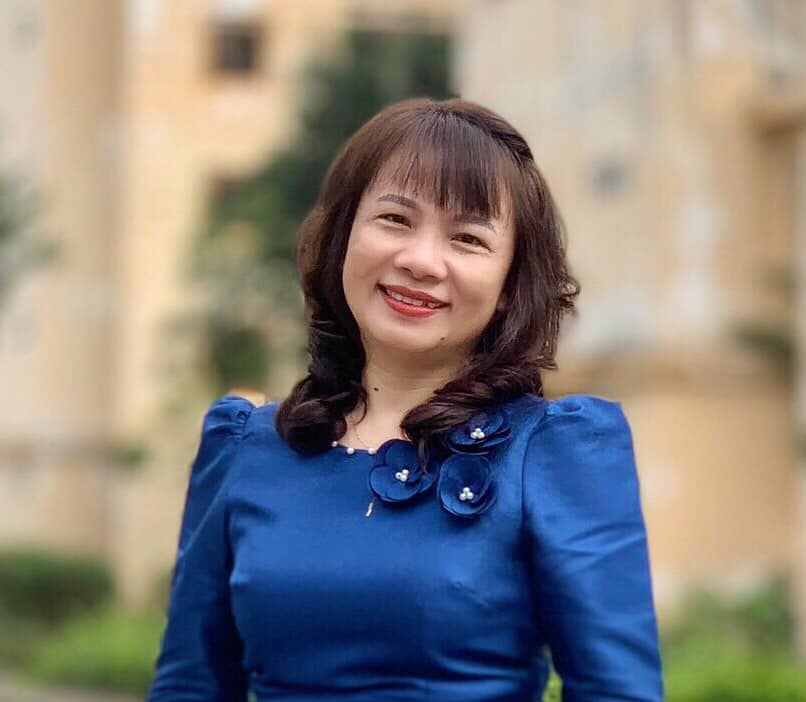 Họ và tên: VÕ THỊ DUNG 	Năm sinh:   1974             Giới tính: NữChức danh khoa học: Giảng viên chínhHọc vị: Tiến sĩ Ngôn ngữNơi công tác: Khoa Ngoại ngữ,Trường Đại học Quảng Bình, 312 Lý Thường Kiệt, Đồng Hới, Quảng Bình Địa chỉ nhà riêng: Đồng Hải, Đồng HớiĐT: 0918291055     Email: vodungqbuni@gmail.com 